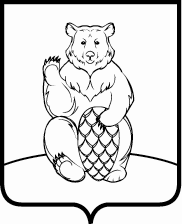 СОВЕТ ДЕПУТАТОВПОСЕЛЕНИЯ МИХАЙЛОВО-ЯРЦЕВСКОЕ В ГОРОДЕ МОСКВЕР Е Ш Е Н И Е20 февраля 2020г.                                                                                                 №6/4О внесении изменений в решение Совета депутатов поселения Михайлово-Ярцевское от 15.08.2019 №7/7 «Об утверждении перечня муниципальных мероприятий, адресных перечней по обеспечению безопасности населения и территории поселения Михайлово-Ярцевское в 2020 году»В соответствии с Уставом муниципального образования поселение Михайлово-Ярцевское, а также в целях защиты населения, объектов и территории поселения Михайлово-Ярцевское,СОВЕТ ДЕПУТАТОВ ПОСЕЛЕНИЯ МИХАЙЛОВО-ЯРЦЕВСКОЕ,РЕШИЛ:1. Внести в решение Совета депутатов поселения Михайлово-Ярцевское от 15.08.2019 №7/7 «Об утверждении перечня муниципальных мероприятий, адресных перечней по обеспечению безопасности населения и территории поселения Михайлово-Ярцевское в 2020 году» следующие изменения:1.1. приложение к решению изложить в новой редакции (Приложение).2. Настоящее решение вступает в силу со дня принятия.3. Разместить настоящее решение на официальном сайте администрации поселения Михайлово-Ярцевское в информационно-телекоммуникационной сети Интернет.4. Контроль за исполнением настоящего решения возложить на Главу поселения Михайлово-Ярцевское Г.К. Загорского.Глава поселения            			                                Г.К. ЗагорскийПеречень муниципальных мероприятий, адресных перечней по обеспечению безопасности населения и территории поселения Михайлово-Ярцевское в 2020 году№п/пНаименование мероприятияАдресный перечень1. Мероприятия по гражданской обороне1. Мероприятия по гражданской обороне1. Мероприятия по гражданской обороне1.1.Создание учебно-консультационного пункта (приобретение, изготовление методической литературы, стендов, плакатов, оборудования)пос.Шишкин Лес, стр.41, в помещении администрации поселения1.2.Разработка нормативных правовых актов в области гражданской обороны-2. Участие в мероприятиях по профилактике экстремизма и терроризма2. Участие в мероприятиях по профилактике экстремизма и терроризма2. Участие в мероприятиях по профилактике экстремизма и терроризма2.1.Подготовка и размещение рекомендаций в учреждениях, предприятиях, организациях, расположенных на территории поселения Михайлово-Ярцевское, информационных материалов по антитеррористической тематике Подготовка и размещение в местах массового пребывания граждан информационных материалов о действиях в случае возникновения угроз террористического характера, а также размещение соответствующей информации на стендах в населенных пунктах (приобретение, изготовление буклетов, плакатов, памяток, стендов, банеров)д.Дешино, ул.Ярцевские Поляны, д.Ярцево, пос.Секерино, СНТ «Бабенки», СНТ «Музыкант», СНТ «Березка»2.2.Осуществление ежемесячного контроля территории поселения на предмет выявления и ликвидации последствий экстремистской деятельности, которые проявляются в виде нанесения на архитектурные сооружения символов и знаков экстремистской направленностиТерритория поселения2.3.Организация адресного распространения, а также размещение на территории поселения (на информационных стендах) информации для приезжих граждан требований действующего миграционного законодательства, а также контактные телефоны, и информация о том, куда следует обращаться в случаях совершения в отношении их противоправных действий, связанных с межнациональными отношениямиТерритория поселения2.4.Организация и проведение тематических мероприятий: фестивали, конкурсы, викторины, с целью формирования у граждан уважительного отношения к традициям и обычаям различных народов и национальностейТерритория поселения2.5.Организация категорирования и паспортизации мест массового пребывания людей и объектов топливно-энергетического комплекса, расположенных на территории поселения, в соответствии с Федеральным законодательством(проведение категорирования, подготовка и согласованием актов категорирования в соответствующих органах, подготовка, изготовление и согласование в соответствующих органах паспортов безопасности мест массового пребывания людей)Территория поселения2.6.Обеспечение защиты информации в области профилактики и противодействия терроризму, антитеррористической защиты объектов и населения поселенияПриобретение кейса (портфеля) металлического с замками (замком)-2.7.Обеспечение безопасности населения при проведении массовых мероприятий на территории поселения (приобретение арочного металлодетоктора)Территория поселения3. Мероприятия по обеспечению пожарной безопасности3. Мероприятия по обеспечению пожарной безопасности3. Мероприятия по обеспечению пожарной безопасности3.1.Обеспечение указателями направления к естественным источникам забора воды пожарной техникой. (приобретение, изготовление и установка знаков направления к пожарным водоемам и мест забора воды)д.Акулово, д.Ярцево, д.Пудово-Сипягино, д.Дровнино, , д.Сенькино-Секерино, д.Дешино, пос.Армейский.3.2.Подготовка проектов, изготовление буклетов, плакатов, памяток, и рекомендаций для учреждений, предприятий, организаций расположенных на территории поселения по противопожарной тематике (приобретение, изготовление буклетов, плакатов, памяток, стендов, банеров)Территория поселения3.3.Организация и проведение тематических мероприятий: фестивали, конкурсы, викторины, с целью формирования у граждан устойчивой дисциплины по соблюдению правил пожарной безопасностиТерритория поселения3.4.Организация адресного распространения, а также размещение на территории поселения (на информационных стендах) информации для граждан о требованиях действующего законодательства в области пожарной безопасности, а также контактные телефоны, о том, куда следует обращаться в случаях угрозы возникновения или при возникновении пожара (изготовление, приобретение, установка информационных банеров, знаков, стендов, плакатов) ул.Полянка в д.Конаково, д.Конаково, д.Терехово, д.Ярцево3.5.Информирование жителей поселения о тактике действий при угрозе возникновения и при возникновении пожаров(размещение информации в  информационно-телекоммуникационной сети «Интернет», на информационных стендах в населенных пунктах)Территория поселения4. Мероприятия по обеспечению безопасности на водных объектах4. Мероприятия по обеспечению безопасности на водных объектах4. Мероприятия по обеспечению безопасности на водных объектах4.1.Подготовка и размещение в местах массового пребывания граждан информационных материалов о безопасности на водных объектах (приобретение, изготовление брошюр, плакатов, памяток, банеров, стендов, знаков, табличек)Территория поселения4.2.Организация сезонной замены знаков на водоемах «Выход на лед запрещен» и «Купание запрещено» два раза в год(Замена сезонных знаков на имеющихся стойках, приобретение и установка знаков)Береговая линия водоемов, расположенных на территории поселения, в местах несанкционированного купания и выхода граждан на лед5. Предупреждение и ликвидация чрезвычайных ситуаций5. Предупреждение и ликвидация чрезвычайных ситуаций5. Предупреждение и ликвидация чрезвычайных ситуаций5.1.Организация единой дежурно-диспетчерской службы по предупреждению чрезвычайных ситуацийпос.Шишкин Лес, стр.41, в помещении администрации поселения5.2.Организация нештатных аварийно-спасательных работ по предупреждению и ликвидации чрезвычайных ситуаций, спасению людей, эвакуации населения. (Приобретение: - автомобильного прожектора, подключаемого к бортовой сети автомобиля с установкой;- приобретение ручных аккумуляторных фонарей-